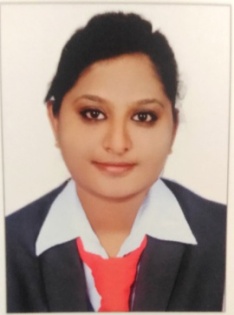 ASWATHYASWATHY.332143@2freemail.com 	OBJECTIVETo organize my environment and achieve challenging goals through strong will and consistent  hard  work.WORK HISTORY  IMARK GLOBAL, Cochin -May 2015-November 2016                   CLIENT RELATIONSHIP MANAGERMaintain and develop client-business relationship.Helps in the advertisement and Expo for various business deals.Maintain the accounts details.Improves customer service quality results by studying, evaluating & re-designing processes.Establishing and communicating service metrics, monitoring and analyzing results.Arranging business meetings, sales and revenue goals. Control the team to improve the standard and the quality.Project work done behalf of M.D.    SUMUKHA COMBINES, BANGALORE – March 2013 – April 2015             CUSTOMER RELATIONSHIP MANAGER   Customer Support/Administrative Executive Solving customers requests and proactively offer ideas &insights to improve the customer’s issues and challenges. Communicating and convenience the clients.Dealing and maintaining with the office accounts. Resolve customer complaints via phone, mail or social media.Greet customers warmly and ascertain problem or reason for calling. Compile reports on overall satisfaction.Develop and maintain relationship which benefit client.     AMRUTHA COOLING SYSTEM BANGALORE -AUG 2012-FEB 2013           CUSTOMER SUPPORT/TELL-CALLERWorked as customer service representative.Managing client relationships to build a reputation for excellent service & generate repeat business.Rendering services to the client with utmost quality. Assist sales team in business acquisitions, planning, retention and management.Clear all issues of the clients.Track all the calls, record store in databases.EDUCATIONAL AND TECHNICAL QUALIFICATIONSTRENGTHSCreativity.Hard Working in all situations with positive attitude.Good team player/ Result oriented planning for any task.HOBBIESCraft making.Costume designing.Oil Painting, Fabric Painting and Pencil Drawing.DECLARATION          I hereby declare that the details furnished above are true to the best of my knowledge.                                                                                                                                           PROFESSIONALPROFESSIONALPROFESSIONALPROFESSIONALPROFESSIONALPROFESSIONALACADEMIC RECORDSACADEMIC RECORDSACADEMIC RECORDSACADEMIC RECORDSACADEMIC RECORDSACADEMIC RECORDSB.TECH-(APPLIED ELECTRONICS &     INDUSTRAMENTION)B.TECH-(APPLIED ELECTRONICS &     INDUSTRAMENTION) Mount Zion College of Engineering,                    Kadammanitta, Pathanamthitta Mount Zion College of Engineering,                    Kadammanitta, Pathanamthitta2012PLUS TWOPLUS TWOG.H.S.S Kadammanitta,(Higher Secondary Board of Kerala)G.H.S.S Kadammanitta,(Higher Secondary Board of Kerala)2007S S L CS S L CSt.Mary girls High school, Kozhencherry, (Kerala Board)St.Mary girls High school, Kozhencherry, (Kerala Board)2005COMPUTER KNOWLEDGECOMPUTER KNOWLEDGECOMPUTER KNOWLEDGECOMPUTER KNOWLEDGECOMPUTER KNOWLEDGECOMPUTER KNOWLEDGEGood knowledge Windows, Ms Office (Word, Excel, Power Point etc...) Good knowledge Windows, Ms Office (Word, Excel, Power Point etc...) Good knowledge Windows, Ms Office (Word, Excel, Power Point etc...) Good knowledge Windows, Ms Office (Word, Excel, Power Point etc...) Good knowledge Windows, Ms Office (Word, Excel, Power Point etc...) Good knowledge Windows, Ms Office (Word, Excel, Power Point etc...) LANGUAGE SKILLSLANGUAGE SKILLSLANGUAGE SKILLSLANGUAGE SKILLSLANGUAGE SKILLSLANGUAGE SKILLSSpeakReadReadReadWriteWriteEnglish, Malayalam,    HindiEnglish, MalayalamEnglish, MalayalamEnglish, MalayalamEnglish, MalayalamEnglish, Malayalam